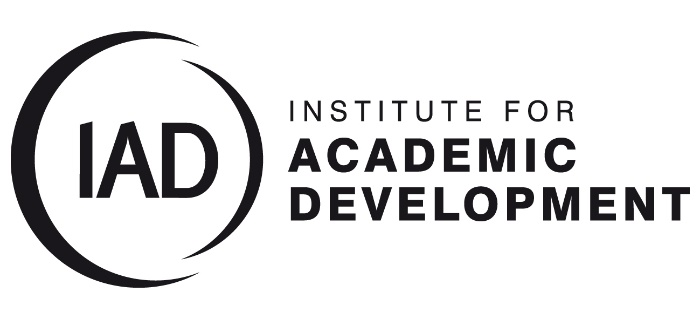 The Collaborative Award for Teaching Excellence (CATE) at UoEWhat is The Collaborative Award for Teaching Excellence?CATE celebrates outstanding collaborative impact.  It recognises and rewards collaborative work that has had a demonstrable impact on teaching and learning. Introduced in 2016, the scheme highlights the key role of teamwork in higher education.The CATE is essentially an annual competition run by AdvanceHE.  The scheme has been running in Scotland since 2018 and each HEI can nominate one team.    What’s the benefit of gaining a CATE?There are both team and institutional benefits:Who can be nominated?Any team who work in Higher Education and has made a significant contribution to student outcomes or teaching in HE.  It is open to teams of university staff who may be teaching teams. Cross-institutional and/or multi-professional teams who have run a project specifically to improve learning, teaching or student engagement/experience can apply, as well as teams which include members/partners from outside the institution.What do we have to do?You have to prepare a claim against two criteria:CATE Criterion 1: Excellence in the team’s collaborative approachEvidence of excellence in the team’s approach to working collaboratively, commensurate with their context and the opportunities afforded by it.CATE Criterion 2: Excellence in the impact of collaborative workingEvidence of the team having a demonstrable impact on teaching and learning, including beyond their immediate academic or professional area.The two criteria together should form no more than 3,500 words.Reviewers will be looking for evidence of reach, value and impact to be demonstrated in the evidence Who is running the CATE Scheme in UoE?The Institute for Academic Development will be responsible for preparing teams for nomination and providing mentoring and support for them.  They will undertake the administrative processes associated with the CATE on behalf of the team.How are people selected for nomination?TEAM will be identified as potential CATE nominees in a variety of ways.  They may come to attention through winning internal awards, they may already be known to the IAD through engagement with learning and teaching, Directors of Learning, Deans and Assistant Principals will be asked to identify potential candidates.  Teams can also put themselves forward for consideration.  How will the Scheme work?There will be two places available at any time within the nominee preparation ‘pool’.  When teams are accepted into the pool, they will be provided with a mentor to help them develop their claim.  At a certain point prior to the annual deadline for nomination, a team from the ‘pool’ will be selected for nomination based on their readiness.  Teams have up to two years to develop a claim and will be supported for two attempts.You can find more information here and also browse previous winnershttps://www.advance-he.ac.uk/awards/teaching-excellence-awards/collaborative-award-for-teaching-excellenceBenefits to teamsBenefits to institutionsProvides teams with national recognition and profile of their collaborative work in learning and teaching within higher education. Offers an extension to university wide team-based recognition schemes, as a means to raise the status of learning and teaching. The award can help ‘open doors’ to new collaborative or career opportunities Showcases the institution’s support of collaborative approaches to developing teaching excellence and the impact on learning and teaching Join a national community of like-minded professionals who are passionate about collaborative approaches to teaching excellenceEnables staff to collaborate and network with colleagues across the disciplines, themes, institutions, nations and counties. 